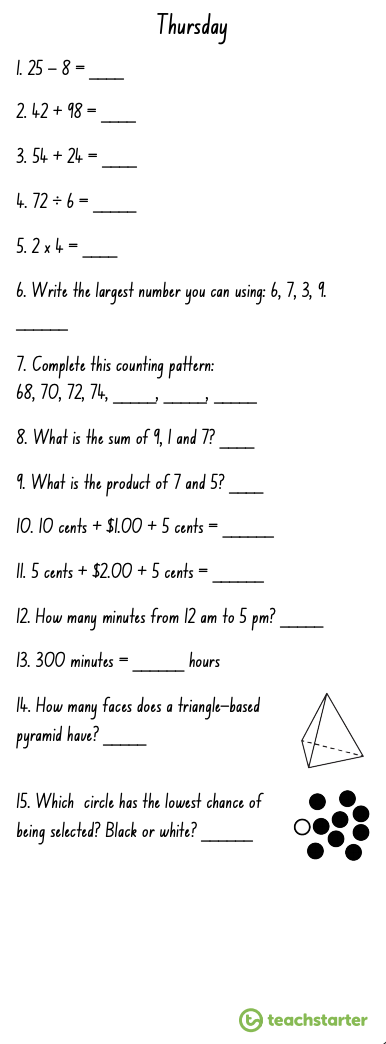 Multiplication SpiralsChoose 5 spirals and use a timer to time yourself.Write your time above each spiral each day and try to beat that time the following day.You should choose the times table you are the least confident with to improve.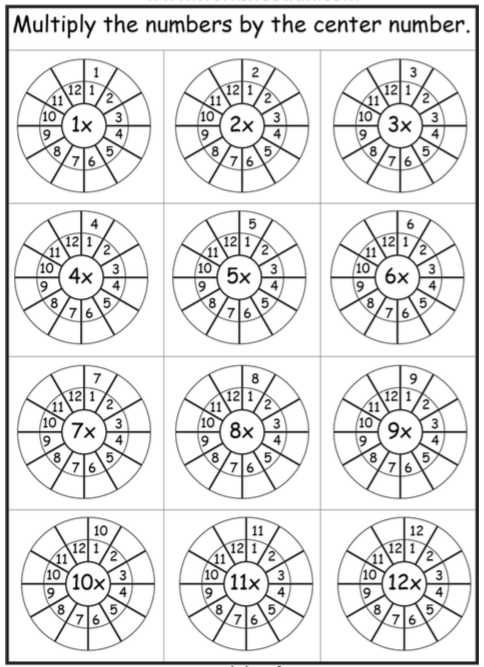 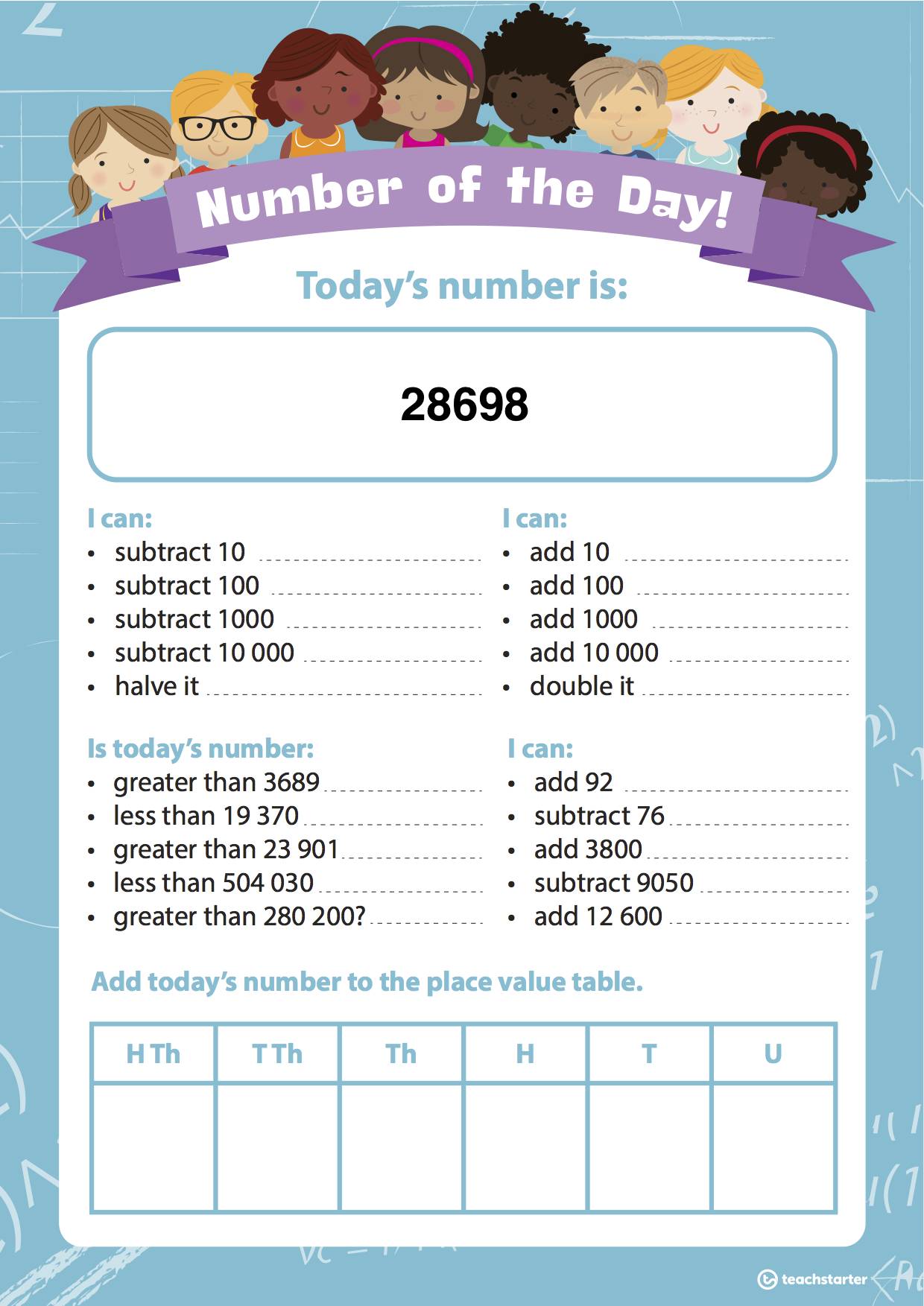 WALT: Show how capacity can be recorded in millilitres as well as litres and millilitres.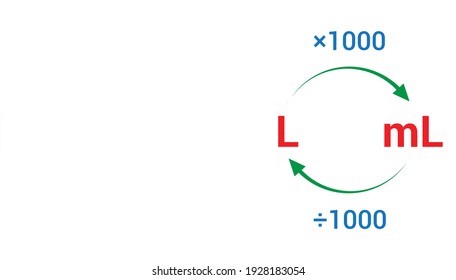 1 Litre (L) = 1000 millilitres (mL)Example: If one cup contains 1000 mL of water and another cup contains 500 mL of water, how much water do they contain altogether?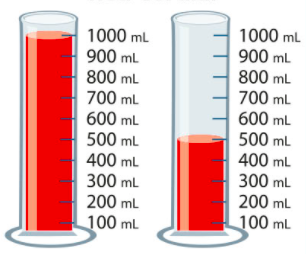 Step 1: Solve the problem.1000 mL + 500 mL = 1500 mLStep 2: Convert to litres and millilitres.1500 mL = 1000 L and 500 mLActivity 1: Complete the following questions and convert millilitres into litres and millilitres.If one cup contains 1000 mL of water and another cup contains 700 mL of water, how much water do they contain altogether?___ millilitres OR ___ litre ___ millilitres If one cup contains 1000 mL of water and another beaker cup 400 mL of water, how much water do they contain altogether?___ millilitres OR ___ litre ___ millilitresIf one cup contains 1200 mL of water and another cup contains 300 mL of water, how much water do they contain altogether?___ millilitres OR ___ litre ___ millilitresIf one cup contains 1500 mL of water and another cup contains 200 mL of water, how much water do they contain altogether?___ millilitres OR ___ litre ___ millilitresIf one cup contains 1100 mL of water and another cup contains 800 mL of water, how much water do they contain altogether?___ millilitres OR ___ litre ___ millilitresIf one cup contains 900 mL of water and another cup contains 700 mL of water, how much water do they contain altogether?___ millilitres OR ___ litre ___ millilitresIf one cup contains 1250 mL of water and another cup contains 250 mL of water, how much water do they contain altogether?___ millilitres OR ___ litre ___ millilitresIf one cup contains 750 mL of water and another cup contains 450 mL of water, how much water do they contain altogether?___ millilitres OR ___ litre ___ millilitresIf one cup contains 1700 mL of water and another cup contains 500 mL of water, how much water do they contain altogether?___ millilitres OR ___ litre ___ millilitresIf one cup contains 1450 mL of water and another cup contains 800 mL of water, how much water do they contain altogether?___ millilitres OR ___ litre ___ millilitresActivity 2: Calculate how many more millilitres are needed to make a litre.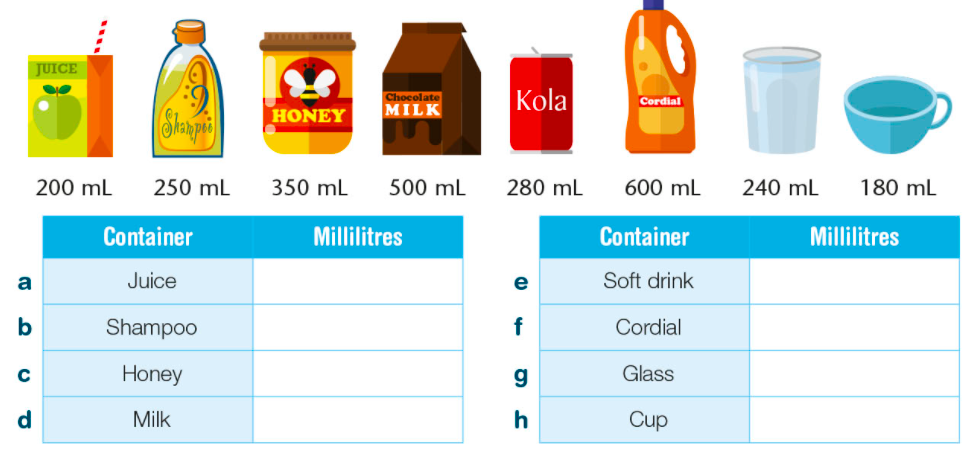 